Hinguar Primary School and Nursery - SECATHinguar Primary School and Nursery - SECATHinguar Primary School and Nursery - SECATHinguar Primary School and Nursery - SECATHinguar Primary School and Nursery - SECATKnowledge OrganiserKnowledge OrganiserKnowledge OrganiserKnowledge OrganiserKnowledge OrganiserReligious EducationReception           Autumn  Big Question Which people are special and why?Big Question Which people are special and why?Prior KnowledgePrior KnowledgeApplication of KnowledgeApplication of KnowledgeApplication of KnowledgeAlmost all of us have someone in our lives who is special to us. Some of us have many special people. We each have our own special qualities which make us unique.Key Hinge Questions Who is special to you and why?What is a good friend like?How can you show that you are a good friend?What stories did Jesus tell about being a friend and caring for others?What stories do special people tell in other religions?Almost all of us have someone in our lives who is special to us. Some of us have many special people. We each have our own special qualities which make us unique.Key Hinge Questions Who is special to you and why?What is a good friend like?How can you show that you are a good friend?What stories did Jesus tell about being a friend and caring for others?What stories do special people tell in other religions?Talk about people who are special to us.   Meet special people who help us and ask them questions (People who help us)Meet a person from a religious faithDiscuss the benefits and responsibilities of friendshipTell stories from the Bible about friendshipDiscuss stories of a key religious leader from another religionTalk about people who are special to us.   Meet special people who help us and ask them questions (People who help us)Meet a person from a religious faithDiscuss the benefits and responsibilities of friendshipTell stories from the Bible about friendshipDiscuss stories of a key religious leader from another religionTalk about people who are special to us.   Meet special people who help us and ask them questions (People who help us)Meet a person from a religious faithDiscuss the benefits and responsibilities of friendshipTell stories from the Bible about friendshipDiscuss stories of a key religious leader from another religionAlmost all of us have someone in our lives who is special to us. Some of us have many special people. We each have our own special qualities which make us unique.Key Hinge Questions Who is special to you and why?What is a good friend like?How can you show that you are a good friend?What stories did Jesus tell about being a friend and caring for others?What stories do special people tell in other religions?Almost all of us have someone in our lives who is special to us. Some of us have many special people. We each have our own special qualities which make us unique.Key Hinge Questions Who is special to you and why?What is a good friend like?How can you show that you are a good friend?What stories did Jesus tell about being a friend and caring for others?What stories do special people tell in other religions?                       Special People                       Special People                       Special PeopleAlmost all of us have someone in our lives who is special to us. Some of us have many special people. We each have our own special qualities which make us unique.Key Hinge Questions Who is special to you and why?What is a good friend like?How can you show that you are a good friend?What stories did Jesus tell about being a friend and caring for others?What stories do special people tell in other religions?Almost all of us have someone in our lives who is special to us. Some of us have many special people. We each have our own special qualities which make us unique.Key Hinge Questions Who is special to you and why?What is a good friend like?How can you show that you are a good friend?What stories did Jesus tell about being a friend and caring for others?What stories do special people tell in other religions?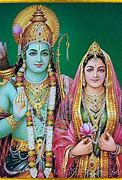 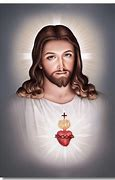 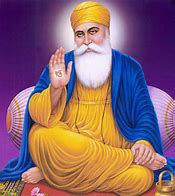 Rama and Sita              Jesus Christ                  Guru NanakRama and Sita              Jesus Christ                  Guru NanakRama and Sita              Jesus Christ                  Guru NanakWhat will I know by the end of this topic?What will I know by the end of this topic?Key VocabularyKey VocabularyKey VocabularyI can talk about people who are special to me.I can say what makes my family and friends special to me.I can identify some of the qualities of a good friend.I can reflect on the question ‘Am I a good friend?’I can talk about a story of Jesus  as a friend.I can recall stories about special people in other religions.I can talk about people who are special to me.I can say what makes my family and friends special to me.I can identify some of the qualities of a good friend.I can reflect on the question ‘Am I a good friend?’I can talk about a story of Jesus  as a friend.I can recall stories about special people in other religions.Family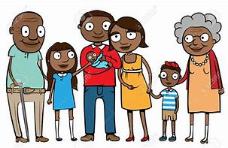 Family        Friends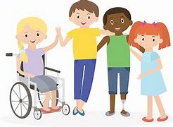 I can talk about people who are special to me.I can say what makes my family and friends special to me.I can identify some of the qualities of a good friend.I can reflect on the question ‘Am I a good friend?’I can talk about a story of Jesus  as a friend.I can recall stories about special people in other religions.I can talk about people who are special to me.I can say what makes my family and friends special to me.I can identify some of the qualities of a good friend.I can reflect on the question ‘Am I a good friend?’I can talk about a story of Jesus  as a friend.I can recall stories about special people in other religions.Helping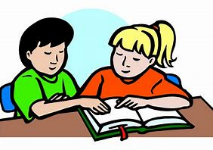 HelpingKindness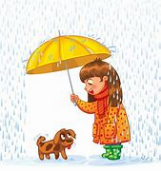 I can talk about people who are special to me.I can say what makes my family and friends special to me.I can identify some of the qualities of a good friend.I can reflect on the question ‘Am I a good friend?’I can talk about a story of Jesus  as a friend.I can recall stories about special people in other religions.I can talk about people who are special to me.I can say what makes my family and friends special to me.I can identify some of the qualities of a good friend.I can reflect on the question ‘Am I a good friend?’I can talk about a story of Jesus  as a friend.I can recall stories about special people in other religions.People Who Help Us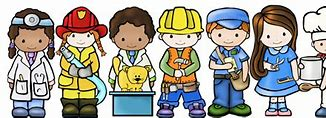 People Who Help UsCaring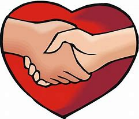 